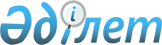 О бюджете сельского округа Боген на 2022-2024 годы
					
			С истёкшим сроком
			
			
		
					Решение Аральского районного маслихата Кызылординской области от 29 декабря 2021 года № 193. Прекращено действие в связи с истечением срока
      В соответствии с пунктом 2 статьи 75 Кодекса Республики Казахстан "Бюджетный кодекс Республики Казахстан", пунктом 2-7 статьи 6 Закона Республики Казахстан "О местном государственном управлении и самоуправлении в Республике Казахстан" Аральский районный маслихат РЕШИЛ:
      1. Утвердить бюджет сельского округа Боген на 2022-2024 годы согласно приложениям 1, 2 и 3, в том числе на 2022 год в следующих объемах:
      1) доходы – 57 716 тысяч тенге;
      налоговые поступления – 3 117 тысяч тенге;
      неналоговые поступления – 0;
      поступления от продажи основного капитала – 0;
      поступления трансфертов – 54 599 тысяч тенге, из них
      2) затраты – 58 966 тысяч тенге;
      3) чистое бюджетное кредитование – 0;
      бюджетные кредиты – 0;
      погашение бюджетных кредитов – 0;
      4) сальдо по операциям с финансовыми активами – 0;
      приобретение финансовых активов – 0;
      поступления от продажи финансовых активов государства – 0;
      5) дефицит (профицит) бюджета – -1 250 тысяч тенге;
      6) финансирование дефицита (использование профицита) -1 250 тысяч тенге.
      Сноска. Пункт 1 - в редакции решения Аральского районного маслихата Кызылординской области от 05.12.2022 № 322 (вводится в действие с 01.01.2022).


      2. Утвердить перечень бюджетных программ, не подлежащих секвестру в процессе исполнения бюджета сельского округа Боген на 2022 год согласно приложения 4.
      3. Настоящее решение вводится в действие с 1 января 2022 года. Бюджет сельского округа Боген на 2022 год
      Сноска. Приложение 1 - в редакции решения Аральского районного маслихата Кызылординской области от 05.12.2022 № 322 (вводится в действие с 01.01.2022). Бюджет сельского округа Боген на 2023 год Бюджет сельского округа Боген на 2024 год Перечень бюджетных программ, не подлежащих секвестру в процессе исполнения бюджета сельского округа Боген на 2022 год
					© 2012. РГП на ПХВ «Институт законодательства и правовой информации Республики Казахстан» Министерства юстиции Республики Казахстан
				
      Секретарь Аральского районного маслихата

Б.Турахметов
Приложение 1 к решению
Аральского районного маслихата
от "29" декабря 2021 года № 193
Категория 
Категория 
Категория 
Категория 
Сумма на 
2022 год
(тысяч тенге)
Класс
Класс
Класс
Сумма на 
2022 год
(тысяч тенге)
Подкласс
Подкласс
Сумма на 
2022 год
(тысяч тенге)
Наименование
Сумма на 
2022 год
(тысяч тенге)
1
2
3
4
5
1. Доходы
57 716
1
Налоговые поступления
3 117
04
Hалоги на собственность
3 117
1
Hалоги на имущество
85
3
Земельный налог
40
4
Hалог на транспортные средства
2 992
4
Поступления трансфертов
54 599
02
Трансферты из вышестоящих органов государственного управления
54 599
3
Трансферты из бюджета района (города областного значения) 
54 599
Функциональная группа
Функциональная группа
Функциональная группа
Функциональная группа
Сумма на 
2022 год
Администратор бюджетных программ
Администратор бюджетных программ
Администратор бюджетных программ
Сумма на 
2022 год
Программа
Программа
Сумма на 
2022 год
Наименование
Сумма на 
2022 год
2. Расходы
58966
01
Государственные услуги общего характера
31101
124
Аппарат акима города районного значения, села, поселка, сельского округа
31101
001
Услуги по обеспечению деятельности акима города районного значения, села, поселка, сельского округа
31101
05
Здравоохранение
103
124
Аппарат акима района в городе, города районного значения, поселка, села, сельского округа
103
002
Организация в экстренных случаях доставки тяжелобольных людей до ближайшей организации здравоохранения, оказывающей врачебную помощь
103
07
Жилищно-коммунальное хозяйство
1 257
124
Аппарат акима города районного значения, села, поселка, сельского округа
1 257
008
Освещение улиц населенных пунктов
895
009
Обеспечение санитарии населенных пунктов
362
08
Культура, спорт, туризм и информационное пространство
26 505
124
Аппарат акима города районного значения, села, поселка, сельского округа
26 505
006
Поддержка культурно-досуговой работы на местном уровне
26 505
3.Чистое бюджетное кредитование
0
Бюджетные кредиты
0
5
Погашение бюджетных кредитов
0
4. Сальдо по операциям с финансовыми активами
0
Приобретение финансовых активов
0
5. Дефицит (профицит) бюджета
-1 250
6. Финансирование дефицита (использование профицита) бюджета
1 250
8
Используемые остатки бюджетных средств
1 651,9
1
Свободные остатки бюджетных средств
1 651,9
01
Свободные остатки бюджетных средств
1 651,9
2
Остатки бюджетных средств на конец отчетного периода
401,9
01
Остатки бюджетных средств на конец отчетного периода
401,9Приложение 2 к решению
Аральского районного маслихата
от "29" декабря 2021 года № 193
Категория 
Категория 
Категория 
Категория 
Сумма на 2023 год тысяч тенге
Класс 
Класс 
Класс 
Сумма на 2023 год тысяч тенге
Подкласс
Подкласс
Сумма на 2023 год тысяч тенге
Наименование 
Сумма на 2023 год тысяч тенге
1
2
3
4
5
1. Доходы
39076
1
Налоговые поступления
3063
04
Hалоги на собственность
3063
1
Hалоги на имущество
89
3
Земельный налог
42
4
Hалог на транспортные средства
2932
4
Поступления трансфертов
36013
02
Трансферты из вышестоящих органов государственного управления
36013
3
Трансферты из бюджета района (города областного значения) 
36013
Функциональная группа
Функциональная группа
Функциональная группа
Функциональная группа
Сумма на 2023 год
Администратор бюджетных программ
Администратор бюджетных программ
Администратор бюджетных программ
Сумма на 2023 год
Программа
Программа
Сумма на 2023 год
Наименование
Сумма на 2023 год
2. Расходы
39076
01
Государственные услуги общего характера
18615
124
Аппарат акима города районного значения, села, поселка, сельского округа
18615
001
Услуги по обеспечению деятельности акима города районного значения, села, поселка, сельского округа
18615
05
Здравоохранение
108
124
Аппарат акима района в городе, города районного значения, поселка, села, сельского округа
108
002
Организация в экстренных случаях доставки тяжелобольных людей до ближайшей организации здравоохранения, оказывающей врачебную помощь
108
07
Жилищно-коммунальное хозяйство
1110
124
Аппарат акима города районного значения, села, поселка, сельского округа
1110
008
Освещение улиц населенных пунктов
730
009
Обеспечение санитарии населенных пунктов
380
08
Культура, спорт, туризм и информационное пространство
19243
124
Аппарат акима города районного значения, села, поселка, сельского округа
19243
006
Поддержка культурно-досуговой работы на местном уровне
19243
3.Чистое бюджетное кредитование
0
Бюджетные кредиты
0
5
Погашение бюджетных кредитов
0
4. Сальдо по операциям с финансовыми активами
0
Приобретение финансовых активов
0
5. Дефицит (профицит) бюджета
0
6. Финансирование дефицита (использование профицита) бюджета
0Приложение 3 к решению
Аральского районного маслихата
от "29" декабря 2021 года № 193
Категория 
Категория 
Категория 
Категория 
Сумма на 2024 год тысяч тенге
Класс 
Класс 
Класс 
Сумма на 2024 год тысяч тенге
Подкласс
Подкласс
Сумма на 2024 год тысяч тенге
Наименование 
Сумма на 2024 год тысяч тенге
1
2
3
4
5
1. Доходы
40944
1
Налоговые поступления
3216
04
Hалоги на собственность
3216
1
Hалоги на имущество
94
3
Земельный налог
44
4
Hалог на транспортные средства
3078
4
Поступления трансфертов
37728
02
Трансферты из вышестоящих органов государственного управления
37728
3
Трансферты из бюджета района (города областного значения) 
37728
Функциональная группа
Функциональная группа
Функциональная группа
Функциональная группа
Сумма на 2024 год
Администратор бюджетных программ
Администратор бюджетных программ
Администратор бюджетных программ
Сумма на 2024 год
Программа
Программа
Сумма на 2024 год
Наименование
Сумма на 2024 год
2. Расходы
40944
01
Государственные услуги общего характера
20344
124
Аппарат акима города районного значения, села, поселка, сельского округа
20344
001
Услуги по обеспечению деятельности акима города районного значения, села, поселка, сельского округа
20344
05
Здравоохранение
113
124
Аппарат акима района в городе, города районного значения, поселка, села, сельского округа
113
002
Организация в экстренных случаях доставки тяжелобольных людей до ближайшей организации здравоохранения, оказывающей врачебную помощь
113
07
Жилищно-коммунальное хозяйство
1166
124
Аппарат акима города районного значения, села, поселка, сельского округа
1166
008
Освещение улиц населенных пунктов
767
009
Обеспечение санитарии населенных пунктов
399
08
Культура, спорт, туризм и информационное пространство
19321
124
Аппарат акима города районного значения, села, поселка, сельского округа
19321
006
Поддержка культурно-досуговой работы на местном уровне
19321
3.Чистое бюджетное кредитование
0
Бюджетные кредиты
0
5
Погашение бюджетных кредитов
0
4. Сальдо по операциям с финансовыми активами
0
Приобретение финансовых активов
0
5. Дефицит (профицит) бюджета
0
6. Финансирование дефицита (использование профицита) бюджета
0Приложение 4 к решению
Аральского районного маслихата
от "29" декабря 2021 года № 193
№
Наименование
Здравоохранение
Организация в экстренных случаях доставки тяжелобольных людей до ближайшей организации здравоохранения, оказывающей врачебную помощь